Sounds Write at Attenborough School Autumn Term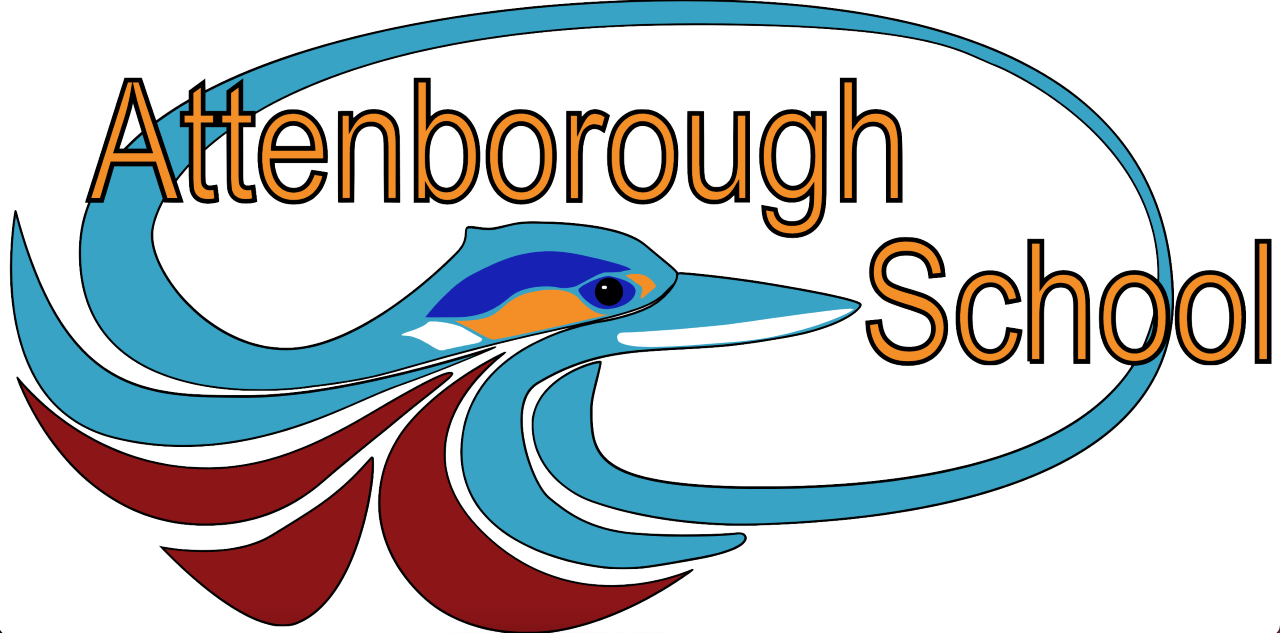 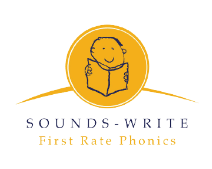 Half Term 24.10.22-28.10.22Spring TermHalf Term- 20.02.23- 24.02.23Summer TermHalf Term 29.05.23-02.06.236.8 weeksAutumn 1Autumn 1Autumn 1Autumn 1Autumn 1Autumn 106.09.22Unit 25Sound / o /Spellings < o a >12.09.22Unit 25Sound / o /Spellings < o a >19.09.22Unit 26Spelling < a >Sounds /a/ /o/ /ae/ /ar/26.09.22Unit 26Spelling < a >Sounds /a/ /o/ /ae/ /ar/03.10.22Unit 27Sound /ae/More Spellings< ai ay ea a-e a ei ey eigh>10.10.22Unit 27Sound /ae/More Spellings< ai ay ea a-e a ei ey eigh>17.10.22Unit 28Sound /d/Spellings <d dd ed>7.5 weeksAutumn 2Autumn 2Autumn 2Autumn 2Autumn 2Autumn 2Autumn 231.10.22  Unit 28Sound /d/Spellings <d dd ed>07.11.22Unit 29Sound /ee/More Spellings <e ee ea y ey ie i>14.11.22Unit 29Sound /ee/More Spellings <e ee ea y ey ie i>21.11.22Unit 30Sound /i/Spellings <i ui y>28.11.22Unit 30Sound /i/Spellings <i ui y>05.12.22Unit 31Spelling <y>Sounds /y/ /i/ /ie/ /ee/12.12.22Unit 31Spelling <y>Sounds /y/ /i/ /ie/ /ee/19.12.22Unit 31Spelling <y>Sounds /y/ /i/ /ie/ /ee/5.8 weeksSpring 1Spring 1Spring 1Spring 1Spring 109.01.23Unit 32Sound /oe/More Spellings <oe o-e ow oa ou ough o>16.01.23Unit 32Sound /oe/More Spellings <oe o-e ow oa ou ough o>23.01.23Unit 33Sound /n/Spellings <n nn ne gn kn>30.01.23Unit 33Sound /n/Spellings <n nn ne gn kn>06.02.23Unit 34Sound /er/More Spellings <are r ir or ur ear out>13.02.23Unit 34Sound /er/More Spellings <are r ir or ur ear out>5. weeksSpring 2Spring 2Spring 2Spring 227.02.23Unit 35Sound /v/Spellings <v vv ve>06.03.23Unit 35Sound /v/Spellings <v vv ve>13,03.23Unit 36Sound m/oo/nMore Spellings <oo ew u ue u-e ui ou ough>20.03.23Unit 36Sound m/oo/nMore Spellings <oo ew u ue u-e ui ou ough>27.03.23Unit 37Sound /j/Spellings <j g g edge> 5.8 weeksSummer 1Summer 1Summer 1Summer 1Summer 117.04.23Unit 37Sound /j/Spellings <j g g edge>24.04.23Unit 37Sound /j/Spellings <j g g edge>01.05.23Unit 38Sound /g/Spellings <g gg gh gu>08.05.23Unit 38Sound /g/Spellings <g gg gh gu>15.05.23Unit 39Spelling <g>Sounds /j/ /g/22.05.23Unit 39Spelling <g>Sounds /j/ /g/7 weeksSummer 2Summer 2Summer 2Summer 2Summer 2Summer 205.06.23Unit 40Sound /f/Spellings <f ff gh ph>12.06.23Unit 40Sound /f/Spellings <f ff gh ph>Y1 Phonics ScreeningY2 children will resit if they failed the pass mark in Y1 19.06.23Unit 41Spelling <gh>Sounds /f/ /g/26.06.23Unit 41Spelling <gh>Sounds /f/ /g/03.07.23Unit 42Sound /m/Spellings <m mm mb mn>10.07.23Unit 42Sound /m/Spellings <m mm mb mn>17.07.23Consolidation of all units